Obec DRMOUL, Plzeňská 237, 354 72 DrmoulV souladu se zákonem č. 128/2000 Sb. § 103 odst. 5s  v o  l  á  v  á  m4. veřejné zasedání Zastupitelstva obce Drmoul, které se bude konat v pondělí 11. 2. 2019 na Obecním úřadě Drmoul od 17:00 hodin.NÁVRH PROGRAMU:  1.      Organizační záležitosti 1  2.      Schválení programu. 2  3.      Volba nového člena Výbor pro kulturu a komunitní život. 3  4.      Dodatek smlouvy mezi obcí Drmoul a ŘSD ČR. 3  5.      Demolice č.p. 110. 4  6.      Cyklostezka Hamrníky - Drmoul 4  7.      Informace o přípravě žádosti o dotaci – ul. Luční a ul. Vodní 5  8.      Alej u fotbalového hřiště. 5  9.      Přeshraniční projekt - 30 let svobody a spolupráce. 510.      Veřejné osvětlení - Hamrnická a Písková ulice. 611.      Obnova Pramene Drmoul II. 612.      Ostrůvek na křižovatce Plzeňská – Hamrnická. 613.      Lesy Drmoul - Informace. 614.      Služební automobil 615.      Nákup pozemku st. p. č. 96/3 v k. ú. Drmoul 616.      Nákup zametače pro úklid ulic a chodníků. 717.      Nominace zástupce obce do SMO ČR. 718.      Žádost o příspěvek – fond Gaudeamus. 719.      Žádost o příspěvek na činnost TJ Sokol Drmoul na rok 2019. 820.      Žádost o poskytnutí individuální dotace pro TJ Sokol Lázně Kynžvart. 821.      Žádost o finanční příspěvek pro Sportovní unii Chebska. 822.      Veřejnoprávní smlouva – knihovna Cheb. 823.      Různé. 924.      Diskuse. 925.      Závěr. 9Ing. Josef Švajgl, v. r.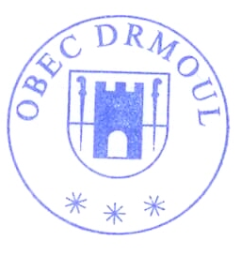                                                                                                            starosta